Understanding FertilizersFertility is only part of the soil management process.   soils are naturally low in organic matter.  To maximize productivity, our soils also need routine applications of organic matter.  For flower and vegetable gardens, it is desirable to raise the soil organic content, over time, to three to five percent. Manufactured fertilizers are popular with gardeners since they are readily available, inexpensive, easy to apply, and generally provide a quick release of nutrients for plant growth.  Application rates for any fertilizer depends on the content and the amount of nutrient to be applied.  In products containing multiple nutrients, the application rate is always based on the nitrogen content.Fertilizer or Soil Amendment?By legal definition, the term fertilizer refers to a soil amendment that guarantees the minimum percentages of nutrients (at least the minimum percentage of nitrogen, phosphate, and potash).An organic fertilizer refers to a soil amendment derived from natural sources that guarantees the minimum percentages of nitrogen, phosphate, and potash.  These should not be confused with products approved for use by the USDA National Organic Program.  The federal Certified Organic Label, USDA Organic, allows only certain regulated products as listed by the Organic Materials Review Institute (OMRI).  For additional information on certified organic soil amendments and fertilizers, refer the web site at www.omri.org. The terms soil amendment refers to any material mixed into a soil.  Mulch refers to a material placed on the soil surface.  By legal definition, soil amendments make no legal claims about nutrient content or other helpful (or harmful) affects they will have on the soil and plant growth.  In , the term compost is also unregulated, and could refer to any soil amendment regardless of active microorganism activity.  Many gardeners apply organic soil amendments, such as compost or manure, which most often do not meet the legal requirements as a “fertilizer” but add small amounts of nutrients. What is in a Fertilizer?Analysis or GradeBy law, all products sold as fertilizer require uniform labeling guaranteeing the minimum percentage of nutrients.  The three-number combination (fertilizer grade or analysis) on the product identifies percentages of nitrogen (N), phosphate (P2O5), and potash (K2O), respectively.  For example, a 20-10-5 fertilizer contains 20% nitrogen, 10% available phosphate, and 5% water-soluble potash.  Note: Phosphorus, P, is a primary nutrient in plant growth.  The word phosphate, P2O5, refers to the ionic compound containing two atoms of phosphorus with five atoms of oxygen.  The phosphorus content of fertilizers is measured in percent phosphate. 

Note: Potassium, K, is a primary nutrient in plant growth.  The word potash, K2O, refers to the ionic compound containing two atoms of potassium with one atom of oxygen.  The potassium content of fertilizers is measured in percent potash.The product may also identify other nutrients, such as sulfur, iron, and zinc, if the manufacturer wants to guarantee the amount.  This may be done by placing a fourth number on the product label and identifying what nutrient was added in the ingredients.RatioFertilizer ratio indicates a comparative proportion of nitrogen, phosphate, and potash.  For example, a 15-10-5 fertilizer has a ratio of 3-2-1, and an 8-12-4 fertilizer has a ratio of 2-3-1.  Fertilizer recommendations from a soil test are given in ratios. When shopping for a fertilizer, select a product with a ratio somewhat similar to that desired.  For example, if a soil test recommended a 2-1-0 ratio, the ideal fertilizer would be something like 8-4-0, 10-5-0 or 20-10-0.  However, if you cannot find that exact fertilizer, an 8-4-2 would be similar.  If a garden soil test calls for a 1-0-0 ratio, a 21-0-0 or 24-2-2 fertilizer would be similar.  FormulationThe formulation tells what specific kinds of fertilizer are in the product.  The Table 1 gives examples of fertilizers that could be mixed to derive any specific analysis, ratio, or brand name. Table 1.  Examples of manufactured fertilizersWhat else is in the fertilizer?  In a manufactured fertilizer, the grade does not add up to 100% since the fertilizer also contains other elements like carbon, hydrogen, oxygen, sulfur, iron, zinc, etc.  For example, ammonium nitrate (NH4+ NO3-) has a grade of 34-0-0 with 34% of the content from nitrogen and 66% from hydrogen and oxygen.  Ammonium sulfate (NH4+ SO2- has a grade of 21-0-0 with 21% from the nitrogen and 79% from the hydrogen, sulfur and oxygen.  Time release or slow release fertilizers contain coating materials or are otherwise formulated to release the nutrients over a period of time as water, heat, and/or microorganisms break down the material.  In an “organic” type fertilizer, the base is decomposed or processed plant and/or animal by-products.  For example, fish emulsion is ground and processed non-edible fish or fish scraps.  Its nutrient content would be around 8-4-2, with 8% from nitrogen, 4% from phosphate, and 2% from potash.Some manufactured and “organic” fertilizers contain fillers, used to prevent caking, control dust, derive the desired grade, or to facilitate ease of application.Complete FertilizerComplete fertilizer is a term used to identify fertilizers that contains nitrogen, phosphorus, and potassium.  In the national home garden trade, most fertilizers are complete.  However, in  the majority of gardens do not need phosphorus or potassium.  It is advisable to avoid heavy applications of phosphate and potash when unneeded, as they contribute to soil salts.Nitrogen ApplicationsNitrogen is the nutrient needed in largest quantities as a fertilizer.  Nitrogen is annually applied by manufactured fertilizer, organic fertilizers, and/or organic soil amendments.  Application rates are critical, since too much or too little directly affects crop growth. The standard annual application rate for a home flower or vegetable garden is two pounds actual nitrogen per 1000 square feet (0.2 pound actual nitrogen per 100 square feet).  When organic matter percentage is significant, adjust the rate accordingly to account for nitrogen released by the organic matter.  [Table 2]Table 2.  Nitrogen fertilizer application rates for home gardensPhosphate and Potash ApplicationsA soil test is the best method to determine the need for phosphate and potash.  When a fertilizer contains a combination of nitrogen with phosphate and/or potash, the application rate is always based on the nitrogen percentage, since nitrogen levels are most critical to plant growth.  Phosphate and potash fertilizers are best applied in the spring or fall when they can be tilled into the soilPhosphorusPhosphate levels are adequate in the majority of  soil.  With annual applications of compost or manure, phosphorus levels will likely be adequate.  Deficiencies are most likely to occur in new gardens where the organic matter content is low and in soils with a high pH (7.8 to 8.3).  Excessive phosphorus fertilizer can aggravate iron and zinc deficiencies and increase soil salt content.Where phosphate levels are believed to be low, the standard application rate without a soil test is ¼ to 1 pound triple super phosphate (0-46-0) or ammonium phosphate (18-46-0) per 100 square feet.  When a phosphate fertilizer is applied to a soil, the phosphorus is quickly immobilized in the soil profile.  It typically moves only about an inch!  Therefore, it needs be tilled into the rooting zone to be most effective.  Being immobile, phosphate fertilizer will not leach and become a water pollutant.  However, phosphorus in some organic forms, like manure, is less prone to being immobilized.  With high applications rates, some leaching could lead to water quality problems.Popular press articles often incorrectly point to phosphorus containing lawn and garden fertilizers as the major source of phosphate water pollution in the urban environment.  Remember that the phosphorus in fertilizers is very resistant to leaching through the soil profile.  However, fertilizers spread onto hard surfaces (driveways, sidewalks and streets) will wash with surface water into local lakes, streams and ponds.  It is not the “fertilizer” that creates a pollution problem, but rather the “applicator”.  To prevent pollution problems, avoid spreading fertilizers onto hard surfaces, or sweep them back onto the lawn.  Soil erosion is another significant source of phosphate pollution in our lakes, streams, and ponds.  Water or wind erosion carries soil with its phosphorus into the surface water.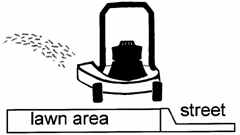 The research base clearly identifies organic matter (i.e., lawn clippings and leaves) as the major source of phosphate pollution coming from the landscape.  [Figure 3]Figure 3.  Grass clippings and leaves mowed or blown into the street are the major source of phosphate pollution from the landscape.  Mow in a direction to discharge clippings back onto the lawn and not into the street.Phosphate in fertilizer is immobilized upon contact with soil and is not a source of phosphate pollution when applied to a lawn (or garden) soil.  However, fertilizer over-spread onto the sidewalk, driveway, and street move with surface runoff into local lakes, streams and ponds.  Exercise caution when fertilizing to keep the phosphate out of the street.PotassiumPotassium levels are naturally adequate to high in most  soils.  With annual applications of compost or manure, potassium levels will likely be adequate.  Deficiencies occasionally occur in new gardens low in organic matter and in sandy soils low in organic matter.  A soil test is the best method to determine the need for potassium.  Excessive potash fertilizer can increase soil salt content.Where potash levels are believed to be low, the standard application rate without a soil test is ¼ to ½ pound potassium chloride (0-0-60) or potassium sulfate (0-0-50) per 100 square feet.Movement of potassium in soils is dependent on soil texture.  As the clay content increases, movement decreases.  For most soils, it is important that applied potash be tilled into the root zone.  In sandy soils, potassium could leach down past the root zone.Specialty fertilizersFor specific uses, specialty fertilizers may be preferred.  For example, on lawns slow release fertilizers are recommended, (see lawn care information for details).  Slow release or time release fertilizers give out small quantities of nutrients over a time period.  The release may be controlled by water, temperature, or microbial activity.In planters and hanging baskets, two popular specialty fertilizers include Osmocote and water solubles (MiracleGro, Peters, etc.).  Osmocote is a time release fertilizer designed for indoor and outdoor potted plants.  Each time the soil is watered, a small amount of nutrients is released.  Depending on the specific formulation, it would be applied to the soil once every 3 to 9 months.  In outdoor pots watered daily, it releases faster, having about half the life span of the product used on indoor plants.  Gardeners sometimes see the Osmocote pellets in potted plants and mistake it for insect eggs. Numerous brands of water solubles are popular in the home garden trade, for example, MiracleGro, Peters, Schultz Plant Food, Fertilome Root Stimulator, etc.  They are mixed with the irrigation water, typically giving a blue or green color.  This can be done in a bucket or hose-on fertilizer applicators.  It is important to water the soil with the fertilizer water, not just wet the leaves.  (Note: hose-on fertilizer applicators and hose-on pesticide sprayers are not the same thing.  Fertilizer applicators apply a heavier volume since the purpose is to water the soil.  Pesticides applicators release a lower volume, since wetting the leaf is the objective.)  Water solubles are the standard in greenhouse production where the fertilizer is injected into the irrigation water.  ProductN%P2O5%K2O%Ammonium nitrate3400Ammonium sulfate2100Urea4800Ammoniated super-phosphate3-648-530Di-ammonium phosphate11480Mono-ammonium phosphate11480Super-phosphate018-500Triple super phosphate0460Potassium chloride0060Potassium nitrate13044Potassium sulfate0050Potassium-magnesium sulfate0022Soil Organic ContentSoil Organic ContentSoil Organic ContentSoil Organic ContentTypical garden soil low in organic matter (1% organic matter)Moderate level of organic matter (3% organic matter)High level of organic matter (5% organic matter)Nitrogen needed0.2 lb. actual N per 100 sq. ft.0.1 lb actual N per 100 sq. ft.0Fertilizer to applyAmmonium sulfate 21-0-01 lb. fertilizer per 100 sq. ft. (approx. 2 cups)0.5 lb. fertilizer per 100 sq. ft. (approx. 1 cup)0OR Ammonium nitrate 34-0-00.6 lb. fertilizer per 100 sq. ft. (approx. 1 1/3 cups)0.3 lb. fertilizer per 100 sq. ft. (approx. 2/3 cup)0OR Urea, 45-0-00.4 lb. fertilizer per 100 sq. ft. (approx. 1 cup)0.2 lb. fertilizer per 100 sq. ft. (approx. ½ cup)0